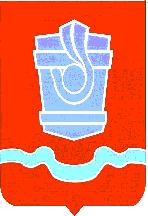 АДМИНИСТРАЦИЯ МУНИЦИПАЛЬНОГО ОБРАЗОВАНИЯГОРОД НОВОТРОИЦК ОРЕНБУРГСКОЙ  ОБЛАСТИП О С Т А Н О В Л Е Н И Е22.07.2016				   г. Новотроицк				   № 1242-пО перечне помещений, предоставляемых  представителям   политических партий для проведения агитационных публичных  мероприятий с избирателями, и  об определении мест для размещения  печатных агитационных материалов в период подготовки к  проведению выборов депутатов Государственной Думы Федерального Собрания Российской Федерации седьмого созыва, депутатов Законодательного Собрания Оренбургской области шестого созыва, дополнительных выборов депутатов городского Совета депутатовмуниципального образования город НовотроицкОренбургской области пятого созывана территории муниципального образования город Новотроицк в единый день голосования 18 сентября 2016 года	В соответствии с Федеральными законами от 12 июня 2002 года № 67-ФЗ «Об основных гарантиях избирательных прав и права на участие в референдуме граждан Российской Федерации», от 22 февраля 2014 года № 20-ФЗ «О выборах депутатов Государственной Думы Федерального Собрания Российской Федерации», Законами Оренбургской области от 16 ноября 2005 года № 2711/469-III-ОЗ «О выборах депутатов Законодательного Собрания Оренбургской области», от 5 ноября2009 года № 3209/719-IV-ОЗ «О выборах депутатов представительных органов муниципальных образований Оренбургской области»,в целях реализации  политическими партиями прав на проведение агитационных публичных  мероприятий с избирателями в период подготовки к проведениювыборов депутатов Государственной Думы Федерального Собрания Российской Федерации седьмого созыва, депутатов Законодательного Собрания Оренбургской области шестого созыва, дополнительных выборов депутатов городского Совета депутатовмуниципального образования город НовотроицкОренбургской области пятого созывана территории муниципального образования город Новотроицк в единый день голосования 18 сентября 2016 года, руководствуясь статьями 28, 38 Устава муниципального образования город Новотроицк Оренбургской области:	1. Определить перечень помещений, находящихся в муниципальной собственности муниципального образования город Новотроицк,  пригодных для проведения зарегистрированными кандидатами агитационных публичных мероприятий с избирателями в форме собрания при проведении выборовдепутатов Государственной Думы Федерального Собрания Российской Федерации седьмого созыва, депутатов Законодательного Собрания Оренбургской области шестого созыва, дополнительных выборов депутатов городского Совета депутатов муниципального образования город Новотроицк Оренбургской области пятого созыва 18 сентября 2016 года(Приложение №  1).	Помещения предоставлять на безвозмездной основе на основании заявки на предоставление помещения (далее – Заявка) (Приложение № 2).	2. Наделить правом предоставлять помещения по заявкам и обязанностью направлять в территориальную избирательную комиссию города Новотроицка (Никонова А.В.)(далее – ТИК) и избирательную комиссию муниципального образования город Новотроицк (Антипов И.Г.)(далее – ИКМО) в установленные действующим законодательством сроки уведомления, подготовленные по установленной форме (далее – Уведомление) (Приложение №  3):	2.1. Заместителя главы муниципального образования город Новотроицк - руководителя аппарата Филиппова И.А. в отношении помещения в здании администрации муниципального образования город Новотроицк по адресу: ул.Советская, дом 80.	2.2. Директора муниципального автономного учреждения культуры «Дворец культуры металлургов города  Новотроицка» (далее – муниципальное учреждение № 1) Шеину С.В. (далее - руководитель), директора муниципального автономного учреждения культуры «Молодежный центр» (далее - муниципальное учреждение № 2) Щербакова С.В. (далее - руководитель) - в отношении помещений в зданиях соответствующих муниципальных учреждений.	3. Обязать поименованных в п.2 настоящего постановления руководителей муниципальных  учреждений № 1 и № 2 предоставлять подготовленные уведомления до их отправления на согласование заместителю главы муниципального образования город Новотроицк - руководителю аппарата Филиппову И.А.	4. Определить места для размещения предвыборных печатных агитационных материалов в границах муниципального образования город Новотроицк:	- помещения государственного автономного учреждения здравоохранения «Больница скорой медицинской помощи» города Новотроицка (далее – учреждение № 1) по согласованию с главным врачом учреждения   № 1 Поветкиным Д.Л.;	- помещения государственного автономного учреждения здравоохранения «Детская городская больница»  города Новотроицка (далее – учреждение № 2) по согласованию с главным врачом учреждения № 2 Манакиной Г.П.;	- помещения государственного автономного учреждения здравоохранения «Стоматологическая поликлиника» города Новотроицка (далее – учреждение   № 3) по согласованию с главным врачом учреждения № 3 Митрофановым С.И.;	- помещения муниципальных учреждений № 1 и № 2 по согласованию с руководителями соответственно;	- помещения муниципальных образовательных учреждений муниципального образования город Новотроицка (далее – образовательные учреждения) по согласованию с руководителями  образовательных учреждений;	- помещения муниципальных казенных учреждений города Новотроицка (далее – казенные учреждения) по согласованию с руководителями казенных учреждений;	- помещения муниципальных унитарных предприятий города Новотроицка (далее – муниципальные унитарные предприятия) по согласованию с руководителями муниципальных унитарных предприятий;	- помещения общества с ограниченной ответственностью «Управление коммунального хозяйства Районная эксплуатационная служба» г.Новотроицка (далее – РЭС) по согласованию с руководителями РЭС;	- доски объявлений (тумбы), установленные администрацией муниципального образования город Новотроицк на территории муниципального образования город Новотроицк.	Запрещается вывешивать (расклеивать, размещать) предвыборные печатные агитационные материалы на памятниках, обелисках, зданиях, сооружениях и в помещениях, имеющих историческую, культурную или архитектурную ценность, а также в зданиях, в которых размещены избирательные комиссии, помещения для голосования, и на расстоянии менее 50 метров от входа в них.		5. Отделу     по     связям      с     общественностью     администрации        муниципального     образования       город    Новотроицк    (Вискова Г.Ю.) опубликовать   настоящее   постановление    в  газете   «Гвардеец труда»  и  разместить  на официальном сайте администрации муниципального образования город Новотроицк   www.novotroitsk.org.ru   в  сети  «Интернет».	6. Контроль за исполнением данного постановления возложить на заместителя главы муниципального образования город Новотроицк - руководителя аппарата Филиппова И.А.	7. Постановление вступает в силу со дня его опубликования.Заместитель главымуниципального образованиягород Новотроицк – руководитель аппарата							И.А.Филиппов  Приложение № 1     к постановлению администрации        муниципального образования     город Новотроицкот 22.07.2016  № 1242-пПеречень помещений, находящихся в муниципальной собственности муниципального образования город НовотроицкУправляющий делами администрациимуниципального образованиягород Новотроицк                                                                                       Н.И.Агапова  Приложение № 2     к постановлению администрации        муниципального образования     город Новотроицкот 22.07.2016  № 1242-пОБРАЗЕЦ                                                                          _____________________________(указать собственника, владельца помещения)от _______________________________(Ф.И.О. зарегистрированного кандидата,  (доверенного лица зарегистрированного    кандидата)Заявкана предоставление помещенияВ соответствии с пунктом 3 статьи 53 Федерального закона «Об основных гарантиях избирательных прав и права на участие в референдуме граждан Российской Федерации»,Законом Оренбургской области «О выборах депутатов представительных органов муниципальных образования Оренбургской области» от 21.10.2009 № 3209/719-IV-ОЗ прошу предоставить помещение по адресу: ________________________________________                                                                                                     (указать место проведения собрания) _____________________________________________________________________________ для проведения встречи с избирателями в формесобрания, которое планируется провести ________________________________________________ в ____________________________(указать предполагаемую дату проведения собрания)    (указать времяначала проведения собрания)                                                          _____________________________________________________________________________,  (указать до какого времени, но не превышающее время, установленное ТИК)продолжительностью __________________________________________________________.Примерное число участников: ____________________________________________________.Ответственный за проведение мероприятия: ________________________________________,(указать Ф.И.О., статус ответственного лица)контактный телефон ________________________.___________________________________(подпись лица, подавшего заявку, Ф.И.О)Дата подачи заявки: ________________________Приложение № 3     к постановлению администрации        муниципального образования     город Новотроицкот  22.07.2016  № 1242-пОБРАЗЕЦВ территориальнуюизбирательную комиссию        города НовотроицкаВ избирательную комиссиюмуниципального образованиягород Новотроицкот __________________________(полное наименование собственника    ___________________________________________(владельца) помещения)Уведомление*о предоставлении помещения для встречи зарегистрированных кандидатов,их доверенных лиц с избирателямиВ соответствии с пунктом 3 статьи 53 Федерального закона «Об основных гарантиях избирательных прав и права на участие в референдуме граждан Российской Федерации», Законом Оренбургской области «О выборах депутатов представительных органов муниципальных образования Оренбургской области» от 21.10.2009 № 3209/719-IV-ОЗ уведомляю, о предоставлении  ________________________________зарегистрированному(дата предоставления помещения кандидату_________________________________________________________________________________________________________________________  либо __________________________________,(ФИО кандидата)                                                                        (ФИО доверенного лица кандидата)доверенному лицу зарегистрированного кандидата _______________________________(ФИО кандидата)помещения, расположенного по адресу: _______________________________________,(почтовый адрес местонахождения помещения)находящееся в собственности (владении)_______________________________________________________________________________________________________________________,(наименование муниципального образования, государственного органа, организации, в чьей собственности (владении) находится помещение)для встреч с избирателями на время, установленное: _______________________________________________________________________________________________________  (наименование комиссии)с ______ часов ______ минут по    ______ часов ______ минут. В течение агитационного периода данное помещение может быть предоставлено на тех же условиях другим зарегистрированным кандидатам, их доверенным лицам, избирательным объединениям ______________________________________________.(указать даты возможного предоставления помещения)Представитель собственника (владельца) помещения__________________________________________________________________ (должность лица, направляющего уведомление)                      (подпись)                                              (Ф.И.О. )________________________________________ (дата подписания)______________________________(номер контактного телефона)* Уведомление Избирательной комиссии Оренбургской области о предоставлении помещения представляется в соответствующую территориальную избирательную комиссию (ТИК), избирательную комиссию муниципального образования город Новотроицк (ИКМО) собственниками и владельцами помещений, находящихся в государственной или муниципальной собственности, а также организациями, имеющими на день официального опубликования решения о назначении выборов депутатов городского Совета депутатов муниципального образования город Новотроицк в своем уставном капитале долю (вклад) Российской Федерации, Оренбургской области  и (или) муниципальных образований, превышающую (превышающий) 30 процентов, предоставившими помещения для встреч зарегистрированному кандидату, доверенному лицу зарегистрированного кандидата. Уведомление представляется в соответствующую ТИКне позднее дня, следующегоза днем предоставления помещения.№п/пНаименование учреждения Месторасположение помещенияДата/время1.Здание администрации муниципального образования город Новотроицкг.Новотроицк, ул.Советская, 80, актовый зал, 2 этажВремя, установленное ТИК либо ИКМО, согласованное с заместителем главы муниципального образования город Новотроицк - руководителем аппарата 2.Муниципальное автономное учреждение культуры  «Дворец культуры металлургов города  Новотроицка»г.Новотроицк, ул.Советская, 33, Большой залВремя, установленное ТИК либо ИКМО, согласованное с руководителем муниципального учреждения3.Муниципальное автономное учреждение культуры  «Молодежный центр»г.Новотроицк,ул.Мира, 14, конференц-зал,2 этажВремя, установленное ТИК либо ИКМО, согласованное с руководителем муниципального учреждения